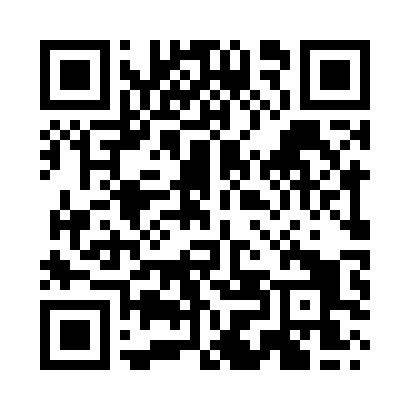 Prayer times for Bloxwich, West Midlands, UKMon 1 Jul 2024 - Wed 31 Jul 2024High Latitude Method: Angle Based RulePrayer Calculation Method: Islamic Society of North AmericaAsar Calculation Method: HanafiPrayer times provided by https://www.salahtimes.comDateDayFajrSunriseDhuhrAsrMaghribIsha1Mon3:014:491:126:519:3511:232Tue3:014:501:126:519:3411:233Wed3:014:511:126:509:3411:234Thu3:024:521:136:509:3311:235Fri3:034:531:136:509:3311:236Sat3:034:531:136:509:3211:227Sun3:044:541:136:509:3111:228Mon3:044:551:136:499:3111:229Tue3:054:561:136:499:3011:2110Wed3:054:581:136:499:2911:2111Thu3:064:591:146:489:2811:2112Fri3:075:001:146:489:2711:2013Sat3:075:011:146:479:2611:2014Sun3:085:021:146:479:2511:1915Mon3:095:031:146:469:2411:1916Tue3:095:051:146:469:2311:1817Wed3:105:061:146:459:2211:1818Thu3:115:071:146:449:2111:1719Fri3:115:091:146:449:1911:1720Sat3:125:101:146:439:1811:1621Sun3:135:111:146:429:1711:1522Mon3:145:131:156:429:1511:1523Tue3:145:141:156:419:1411:1424Wed3:155:161:156:409:1311:1325Thu3:165:171:156:399:1111:1326Fri3:165:191:156:389:1011:1227Sat3:175:201:156:379:0811:1128Sun3:185:221:156:379:0611:1029Mon3:195:231:146:369:0511:0930Tue3:195:251:146:359:0311:0931Wed3:205:271:146:349:0111:08